Site Name and DescriptionThe Norfolk Southern Railway Company (NSRC) Wayne Street Site located at 1001 Wayne Street, Columbia, SC (Site) is a vacant property that was formerly used as a railroad depot, a fertilizer bagging facility, and an automotive scrap yard.  Soil at the Site is known to be contaminated with lead and arsenic.  Groundwater at the Site also contains lead, but is not used as drinking water.  In 2016, NSRC entered into a Voluntary Cleanup Contract (VCC) with the South Carolina Department of Health and Environmental Control (DHEC) to conduct a removal action.  Additional information may be viewed at: http://www.scdhec.gov/HomeandEnvironment/Pollution/CleanupPrograms/superfund/projectsCurrent StatusExcavation, treatment and off-site disposal of contaminated soil is planned to begin in June 2017, and is expected to last 8 to 12 weeks.  During this time you may see or hear workers and equipment at the Site, and increased traffic flow on Wayne Street and Pendleton Street.  Please share this information with others you know who might be interested.Site Name and DescriptionThe Norfolk Southern Railway Company (NSRC) Wayne Street Site located at 1001 Wayne Street, Columbia, SC (Site) is a vacant property that was formerly used as a railroad depot, a fertilizer bagging facility, and an automotive scrap yard.  Soil at the Site is known to be contaminated with lead and arsenic.  Groundwater at the Site also contains lead, but is not used as drinking water.  In 2016, NSRC entered into a Voluntary Cleanup Contract (VCC) with the South Carolina Department of Health and Environmental Control (DHEC) to conduct a removal action.  Additional information may be viewed at: http://www.scdhec.gov/HomeandEnvironment/Pollution/CleanupPrograms/superfund/projectsCurrent StatusExcavation, treatment and off-site disposal of contaminated soil is planned to begin in June 2017, and is expected to last 8 to 12 weeks.  During this time you may see or hear workers and equipment at the Site, and increased traffic flow on Wayne Street and Pendleton Street.  Please share this information with others you know who might be interested.Site Name and DescriptionThe Norfolk Southern Railway Company (NSRC) Wayne Street Site located at 1001 Wayne Street, Columbia, SC (Site) is a vacant property that was formerly used as a railroad depot, a fertilizer bagging facility, and an automotive scrap yard.  Soil at the Site is known to be contaminated with lead and arsenic.  Groundwater at the Site also contains lead, but is not used as drinking water.  In 2016, NSRC entered into a Voluntary Cleanup Contract (VCC) with the South Carolina Department of Health and Environmental Control (DHEC) to conduct a removal action.  Additional information may be viewed at: http://www.scdhec.gov/HomeandEnvironment/Pollution/CleanupPrograms/superfund/projectsCurrent StatusExcavation, treatment and off-site disposal of contaminated soil is planned to begin in June 2017, and is expected to last 8 to 12 weeks.  During this time you may see or hear workers and equipment at the Site, and increased traffic flow on Wayne Street and Pendleton Street.  Please share this information with others you know who might be interested.Site Name and DescriptionThe Norfolk Southern Railway Company (NSRC) Wayne Street Site located at 1001 Wayne Street, Columbia, SC (Site) is a vacant property that was formerly used as a railroad depot, a fertilizer bagging facility, and an automotive scrap yard.  Soil at the Site is known to be contaminated with lead and arsenic.  Groundwater at the Site also contains lead, but is not used as drinking water.  In 2016, NSRC entered into a Voluntary Cleanup Contract (VCC) with the South Carolina Department of Health and Environmental Control (DHEC) to conduct a removal action.  Additional information may be viewed at: http://www.scdhec.gov/HomeandEnvironment/Pollution/CleanupPrograms/superfund/projectsCurrent StatusExcavation, treatment and off-site disposal of contaminated soil is planned to begin in June 2017, and is expected to last 8 to 12 weeks.  During this time you may see or hear workers and equipment at the Site, and increased traffic flow on Wayne Street and Pendleton Street.  Please share this information with others you know who might be interested.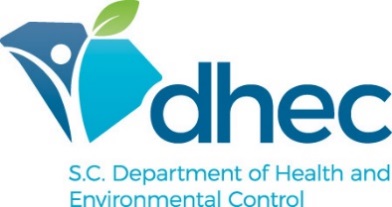 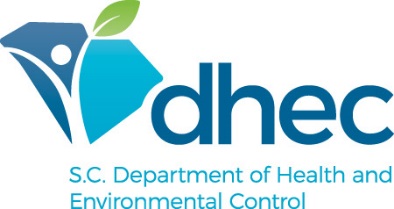 